1	Introduction	11.1	An EMMP Toolkit	11.2	Related Documents – Living Documents	12	Core Requirements	12.1	Project Specific, Ensuring Compliance	12.2	Core Content	22.3	Preparation, Certification and Approval	22.4	EMMP Review	33	Scope and Structure	33.1	Introduction and Objectives	33.2	Project description	43.3	Management Structure and Responsibilities	43.3.1	Organisation	43.3.2	Reporting	53.3.3	Training	53.3.4	Emergency response	63.4	Environmental Management Measures	63.4.1	Comprehensive – risk based	63.4.2	Works plans	63.4.3	Record keeping	73.5	Monitoring and Review	73.5.1	Monitoring	73.5.2	Corrective actions	83.5.3	EMMP review	84	EMMP Template	85	EMMP Review Checklist	9Table 1: Example roles and responsibilities table (dredging project)	4Table 2: EMMP Template	8AppendicesAppendix 1: Example EMMP MeasuresAppendix 2: EMMP Review ChecklistIntroductionAn EMMP ToolkitThis document has been prepared for government agencies and other project stakeholders to use as a ‘toolkit’ for the development of Environmental Management and Monitoring Plans (EMMPs) for coastal engineering projects in the Pacific. Project specific EMMPs are generally required as a step to attaining approval to start work. EMMPs typically follow from environmental impact assessment (EIA), with the objective of implementing and ensuring their mitigation, monitoring and management actions (but may be developed as a standalone plan where an EIA has not been undertaken). EMMPs should provide a consistent approach to managing and minimising environmental impacts throughout a project’s life. A common criticism of EIAs relates to sub-par implementation of environmental controls once approvals have been obtained. The production of an EMMP is an effective way of ensuring that EIA and consent requirements are met, and good environmental practice is ensured and constant.The EMMP Toolkit’s primary function is to set out the requirements for and a coherent and consistent approach to EMMP development and review. This should assist in achieving full and proper implementation of EIA commitments (enhancing the effectiveness of EIA) and best practice in environmental management during a project’s or a development programme’s lifetime. Related Documents – Living DocumentsAn EMMP generally constitutes a single component of a project’s environmental management documentation. As such, EMMPs should be integrated into, and consistent with, existing environmental documentation. This includes any project specific EIAs or wider strategic environmental assessments (SEAs) and associated technical reports, as well as the environmental management system (EMS) a proponent’s organisation may have in place. An EMS is a means for an organisation or entity to find, monitor, and manage environmental risks arising from their activities. A focus is to maintain ongoing environmental compliance with relevant local, regional, and national legislation and conventions, particularly regarding resource management and pollution avoidance. EMMPs should also be consistent with project design and associated activities. Ideally, aspects from each process should influence the other. Importantly, an EMMP should be a “living” document, that is developed as project changes are observed. This may be in the design phase but may also be during implementation if, for example, environmental parameters change, unexpected outcomes arise (which requires a different management approach) or monitoring capacity improves. This is particularly important for coastal and marine projects, where the environment is typically dynamic.Core Requirements Project Specific, Ensuring ComplianceEMMPs should be developed for a specific project and site (should not be generic) and, as a minimum, ensure the following:Compliance with –the islands or territories environmental legislationany project consent (license or permits) or consent conditionsthe mitigation and monitoring requirements included in the project EIA.Proper risk management.Use of good practice management techniques.Documentation of environmental management actions throughout a project’s life.EMMPs should consider the pre-construction, construction, operation, and decommissioning phases of a project. In some cases, separate EMMPs may be prepared for the construction phase (CEMP) and the operation phase (OEMP). A CEMP is often required of the contractor that is going to construct a project; and an OEMP (or EMS) of the body that this going to operate the facility once built (e.g., a harbour operator). Such documents typically follow from the overarching project EMMP that (as above) also needs to consider the actions that should be taken before any works begin (the preconstruction phase) and either (or both) at the end of construction or the end of operation (if the facility has a foreseeable end of life). CEMPs and OMEPs should be specifically designed to ensure that contractors and operators met their environmental responsibilities.Core Content An EMMP should clearly define a project’s or programme’s environmental management and mitigation measures, based on the activity and/or impact they are associated with, and their means of implementation. That is, set out the required action, name the individual or organisation with responsibility for taking the action, record the approach to monitoring delivery, including frequency/when and responsibility.Preparation, Certification and ApprovalPrimary responsibility for EMMP development lies with the project’s or programme’s proponent. This includes obtaining the required certification and/or approval. Typically, during construction the EMMP becomes the contractual responsibly of a contractor for preparation and/or implementation. However, this does not remove the proponent’s responsibility for execution of approvals or conditions or ensuring sound environmental management and controls. Generally, those government departments with responsibility for overseeing a project (e.g., and environment departments in particular) should be consulted on the content of the EMMP during the preparation phase (especially if certain environmental impacts or control measures have not been adequately detailed in the EIA phase). However, this should focus on defined effects, clarifications and obtaining permits or approvals. Project approvals may stipulate that an EMMP needs certification before construction/operation commences and early consultation should ease this process. Where an EIA has not been undertaken, any stakeholders with vested interests should be consulted over predicted effects and management measures at an early stage. This allows for adequate input into EMMP development and may provide solutions to or support for management measures (e.g., community monitoring). Project community liaison officers (CLOs) or steering groups can facilitate this process.EMMP Review As a “living” document, an important part of the EMMP development process is amendment and alteration throughout a project’s life to improve environmental management. This practice has the added benefit of improving future EMMPs based on lessons learnt.  The timing of reviews will vary for each project, but typically coincide with:a significant environmental incidentthe availability of improved environmental management processes alteration of the project scope an environmental audit (where the implementation of the EMMP should be audited on a regular basis)project completion.Any review should focus on the effectiveness of environmental procedures and controls and re-evaluate/re-define them as required. A copy of each iteration of the EMMP should be kept, documenting the improvement process. Updated EMMPs may require submission to relevant entities (government departments, funding institutions, etc.) for their own consideration and records. Scope and StructureThe scope and content of an EMMP should reflect both the significance of a project’s predicted environmental impacts and a project’s scale (i.e., the risk). It should also reflect the nature of the works proposed. These will have a significant bearing on the topics covered in the EMMP (e.g., if traffic impacts are not predicted to be significant, then traffic management controls and monitoring requirements should not be covered in the EMMP). As a result, this Toolkit is not intended to be a template, the required content of every EMMP will be unique to its project (or programme). However, there are common elements that should be included in an EMMP regardless of the project details. The following sections identify and describe these common elements. These elements are:Introduction - a project description.Management structure and responsibilities.Environmental management measures.Monitoring and review.Introduction and ObjectivesAn introduction should provide a brief description of the background to the project, including its nature and objectives, relevant legislation, and the objectives of the EMMP. It should also identify the key stakeholders. If the EMMP forms part of an EIA, this information may not need to be repeated.It should set out the project’s approval conditions, any licences or permits required to be obtained, and any other requirements that apply to the project, e.g., voluntary agreements, stakeholder agreements, etc.The EMMP objectives should be project specific and not broad policy statements that provide clarity on what the EMMP is trying to achieve (the impacts to be managed and monitored). They can include objectives that relate to general site management, special site features and best practice environmental management. 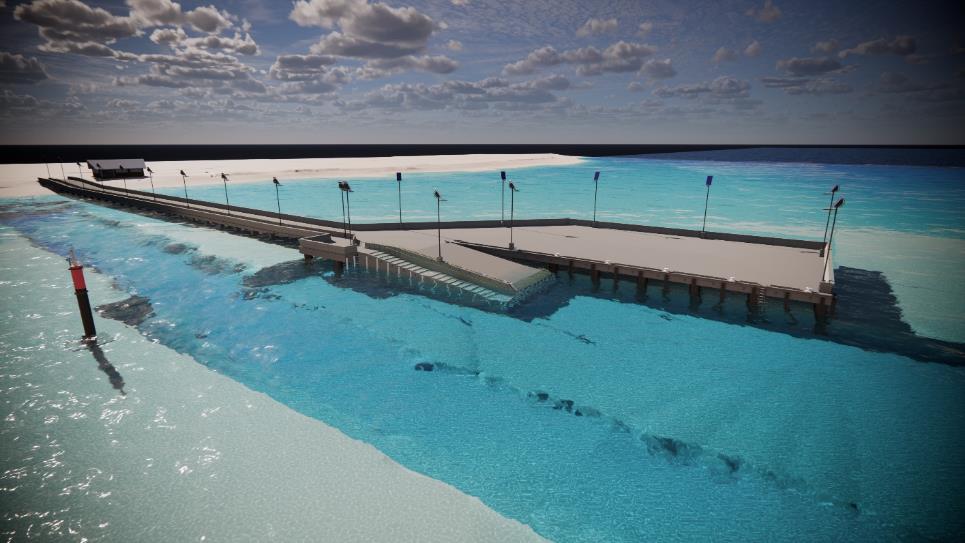 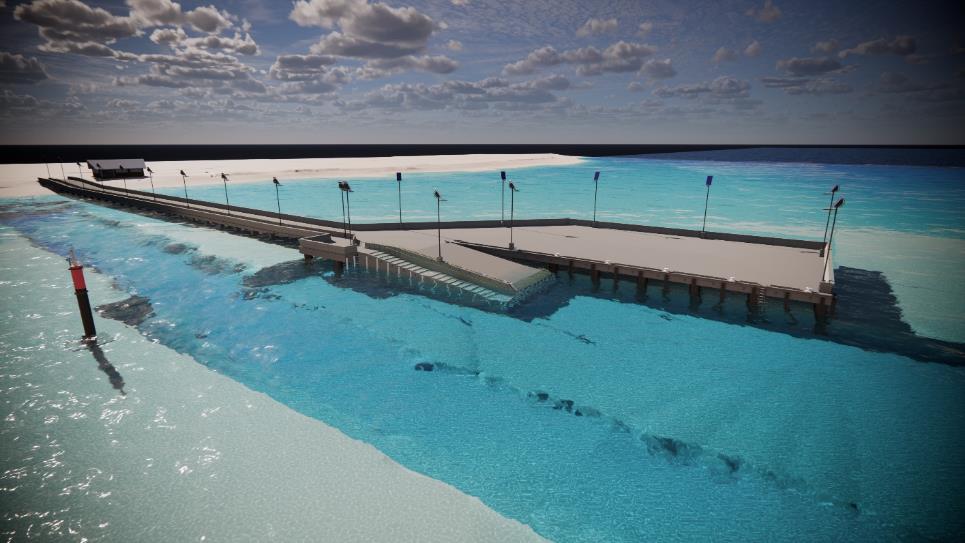 Project description A project description should provide enough detail to define the nature and scope of the project (and thereby the topics to be covered by the EMMP). Again, if the EMMP forms part of an EIA, this information may not need to be repeated. It should include information on: Location - the site location and its environmental characteristics should be described and a plan indicating the location of key facilities and activities provided. Activities - a description of the project activities (construction and operation) should be provided. This may include: a brief description of construction or operation processes working or operating hours, including details of any activities that may be undertaken outside of these hours numbers and types of workers to be employed, andplant and equipment to be used.Timing and scheduling - anticipated commencement and completion dates should be listed. If the project is to be completed in stages, then the dates for each stage should be identified.Management Structure and Responsibilities OrganisationAn EMMP should provide an organisation structure for the project, focusing on the names and positions of personnel responsible for environmental management. A description of the roles and responsibilities of each position should be provided, including the roles and responsibilities of any subcontractors. Example roles and responsibilities table for a dredging project is included as Table 1. Table : Example roles and responsibilities table (dredging project)ReportingA description of the reporting requirements for the project should be provided and include:pre-construction and pre-operation compliancedaily, weekly, monthly construction monitoring reporting non-compliance and corrective actions complaints management third-party auditing (e.g., Environmental Authority or Contract Engineer) andany reports required by government agencies.The EMMP should include templates for or examples of typical reports and identify the position responsible for report preparation and document control procedures. TrainingAll employees engaged on a project should undergo general environmental awareness training, specific to the works site (e.g., that identifies protected species or sites of cultural significance to be avoided), and training about their responsibilities under the EMMP. Employees in this instance means all people working on-site, including contractors, subcontractors, and members of the community. The training should ensure that all employees understand their obligation to exercise due diligence for environmental matters.Emergency responseThe EMMP should nominate a contact person or persons for emergencies (from spills to cyclones). This person/s must be always available and have the authority to stop or otherwise direct works. It should also document the procedures to be followed in the event of an environmental emergency. The EMMP should include:  names and contact details for nominated emergency response personneldetails of the responsibilities of emergency response personnelcontact details for local emergency services (police, ambulance, fire) procedures to follow in the event of an emergency to minimise environmental harmcontact details for notifying relevant government agencies. Environmental Management Measures Comprehensive – risk basedAn EMMP should specify all environmental management activities, mitigation, and control measures to be used to prevent or minimise environmental impacts at the site, for those impacts identified in the EIA process (or for the purposes of the EMMP) as being of sufficient significance to require mitigation. This is the risk assessment aspect of the EMMP, where the management measures identified should be proportionate to the risk. It will affect the EMMP in two ways, first, by deselecting those topics that do not need to be considered (for example, the scope of the project described above could be limited to the coastal and marine environment and, therefore, effects on terrestrial flora and fauna may not need to be managed). Second, by helping to define the extent of the management measures required. That is, where potential impacts are predicted to be limited, then the scale of management required similarly can be limited (e.g., for the above project noise effects on nearby communities are not expected to be significant and, therefore, simple working hour/day constraints are likely to be sufficient; and the slow rate of production associated with the use of an excavator working at low tide to dredge the channel, means that a sediment plume is not predicted to occur and observations could be visual rather monitored via turbidity sampling). However, where potential impacts are predicted to be more significant, then the management measures required are likely to need to be more extensive (e.g., in-situ concrete pours will require strong controls, including a spill response plan, and the use of crushing plant could generate significant dust that requires appropriate siting of the plant, screens, and cleaning protocols).As set out in Section 2.2, for each control measure responsibility should be assigned to specific personnel and timeframes established for its implementation and monitoring. Where monitoring measures are identified, the EMMP should state the minimum performance level to be achieved (where appropriate) and remedial action to be taken if it is not achieved. Appendix 1 includes an example of a management, mitigation and monitoring measures table that can form the basis of an EMMP and examples of such measures for the construction phase.Works plansWorks plans (or method statements) can be important reference tools for an EMMP and should cover environmental controls. In this context, works plans should include the following, as appropriate: details of the worksdetails of key locations (e.g., excavation), including parking, spoil dumps, fuel and chemical stores environmentally sensitive areas on and/or adjacent to the works sitewaterways, including drains proposed control measures (e.g., erosion and sediment controls) 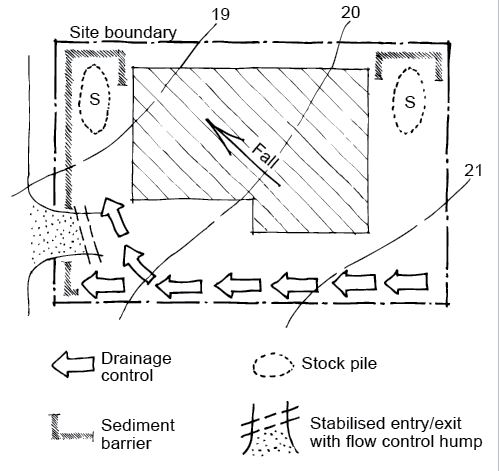 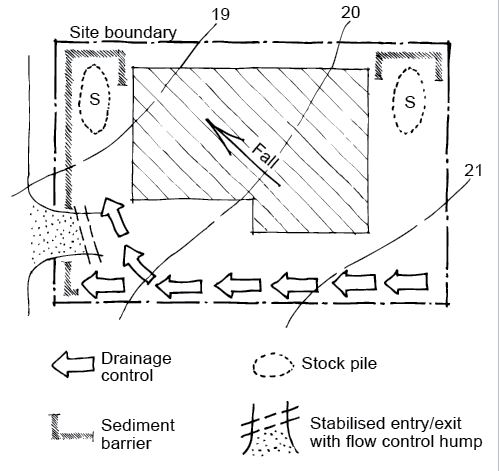 restrictions (e.g., on access, traffic movements), and monitoring protocols and locations.Record keepingAs part of an EMMP a register should be kept of relevant records, including: site inspection checklist non-compliance and Corrective Action Reportcomplaints recordenvironmental incident reportenvironmental training registerwaste register, and monitoring checklist.Monitoring and ReviewMonitoring This section of an EMMP should explain how environmental management activities and controls will be monitored. A monitoring checklist should be developed specifying when monitoring activities need to be carried out, who is responsible and what monitoring methods will be employed. It should include space for sign-off to verify that the monitoring was undertaken and the results compliant with pre-established criteria. Further, the checklist must specify if, and when, follow-up action is required and who is responsible. Details of how monitoring records will be distributed and stored should also be provided. Corrective actions  The EMMP should define procedures for dealing with non-compliance with environmental management controls, environmental incidents, and emergencies. The details provided should define who is responsible for taking action in the event of a non-compliance or emergency. Procedures should be put in place to record environmental incidents, non-compliance, and corrective and preventative actions.EMMP review This section should describe how and when the EMMP will be reviewed. This should include reviewing the environmental controls and procedures in place to make sure they are still applicable to the activities being carried out and are effective. It should cover: when reviews will be done and how often who will be responsible for reviewing the EMMP and making subsequent changes how the site or project team will be informed of any changes, andwhen the reviewed EMMP should be submitted to the environmental authority.EMMP TemplateThis section provides a template that could be used to develop an EMMP for coastal engineering projects.EMMP Review ChecklistA checklist is provided in Appendix 2 that can be used to review submitted EMMPs.APPPENDIX 1 	Example EMMP MeasuresAPPPENDIX 2 	EMMP Review Checklist:::/::::::///:::::::Sian John:10.02.2022:Gregory Barbara:Position Contact Details Responsibilities Project ManagerContractorOverall responsibility for compliance with all permits and EMMP/EMS requirements; preparation of the EMMPAdaptive management decisionsDredging Contract ManagerOperational and contractual matters relating to the dredging operation Implementation of management measures as detailed in this EMMPVessel MasterAll matters related to the safety of vessel and crew Compliance with maritime laws Implementation of management measures as detailed in this EMMPSite Environment OfficerReporting to the Project ManagerImplementation of the mitigation and monitoring programmeStaff induction and 'toolbox' talks and pre-start trainingReview of adaptive monitoring and management dataNotification of trigger level exceedances to Project Manager and Dredging Contract ManagerImplementation of corrective actionsEnvironmental reporting at agreed timeframes (daily, weekly, monthly)Site Staff Compliance with relevant legislation Implementation of management measures as detailed in this EMMPEnvironmental AuthorityGovernmentContact for spills, non-conformances, and reporting Regular review of performance and monitoring resultsEnsure compliance with government requirementsContract EngineerFor the employerSupervise, monitor, and enforce contractor’s implementation of the EMMP (and all other contractual obligations)Environmental audits through inspections and report reviewTable : EMMP TemplateTable : EMMP TemplateProject Name<Name Here>Project Proponent<Name Here>Introduction & Objectives<Insert project details as per Section 3.1 of this document, to cover approval and consent conditions as appropriate>Project Description<Insert project details as per Section 3.2 of this document>Environmental Management Structure and Responsibilities <Insert project details as per Section 3.3.1 of this document>Environmental Reporting and Training<Outline details of the site environmental reporting and training requirements as per Sections 3.3.2 and 3.3.3 of this document>Emergency Response<List applicable emergency contacts as per Section 3.3.4 of this document>Environmental Management Activities and Controls <Insert information as per Section 3.4.1>An example of how to display this information is provided below for the management of water quality. If such an approach is to be used, a similar table will be required for all topics relevant to the works and the site. Appendix 1 provides another exampleWorks Plans<Insert or cross-reference work plans as per Section 3.4.2 of this document.>Record Keeping<Insert record keeping details as per section 3.4.3 of this document> Monitoring and Review<Insert monitoring and review information as per Section 3.5 of this document>Project activityPredicted impactManagement or Mitigation MeasureManagement or Mitigation MeasureMonitoringMonitoringProject activityPredicted impactActionResponsibilityApproach & TimingResponsibilityCONSTRUCTION PHASECONSTRUCTION PHASECONSTRUCTION PHASECONSTRUCTION PHASECONSTRUCTION PHASECONSTRUCTION PHASEConstruction in dry season Dust nuisance – in and around construction areas (e.g., crusher) and from exposed spoil storage siteLimit or suspend activity near village during periods of strong windsUse sea water for dust suppression (inc. to the access road within 50m of an occupied dwelling)Cover spoil storage siteContractorVisual inspections, dailySite Environment Officer & Contract Engineer’s site representativeOperation of construction plant and vehiclesExhaust emissions affecting air qualityUse of vehicles certified as compliant Maintenance of equipmentAvoid idling when not in useContractorCertification, at outset and every six-monthsVisual inspections, dailySite Environment Officer & Contract Engineer’s site representativeConstruction of a temporary working platform on reef platformDamage to the works platform and sediment accumulationProvision of and adherence to a site-specific work plan, to include (i) definition of boundaries/work plan, (ii) avoidance of locations of high environmental value, (iii) details of construction methodology, (iv) risk assessment, (v) details of management measures, (vi) monitoring plan.Contractor (preparation)Contract Engineer (approval)Measurement of sediment accumulation (photos), monthlyPre- and post-working platform construction surveySite Environment Officer reporting to the Contract EngineerContractor’s marine ecologist reporting to the Contract EngineerRequirementsAddressedYes/NoFurther information requiredObservations/commentsGeneral Administrative RequirementsGeneral Administrative RequirementsGeneral Administrative RequirementsGeneral Administrative RequirementsAll required approvals have been provided to the contractor and details are available, including conditions on the worksWorks on site have not commenced without an approved EMMPThe site environmental officer holds relevant qualifications and has sufficient experienceA periodic review procedure has been included, incorporating a system to continuously improve the EMMPDetailed Administrative RequirementsDetailed Administrative RequirementsDetailed Administrative RequirementsDetailed Administrative RequirementsInformation on site inspections:Identifies if controls are adequate, functional, and appliedIdentifies appropriate management and corrective measuresCovers frequencyInformation on monitoring includes:Specific monitoring locationsSpecific methodsMonitoring parametersCriteria/objectives to be measured againstDetails on timing, frequency, and durationDetails on the management of non-conformancesReporting requirementsComplaint management (environmental)A procedure exists for registering and following through on complaints pertaining to relevant environmental mattersEnvironmental incident notification and managementA procedure is set out that adequately addresses notification and management requirements for environmental incidents, in accordance with local legislationSite induction includes:Basic responsibilities and roles for environment managementSpecific locations of significant environmental or heritage valueMeasures and strategies for environmental management Ancillary activity locations (including turnaround points, construction water, stockpile sites, and material sources)Systems for notification of potential environmental non-conformances or incidentsManagement and contingency plans for unexpected events (spills, UXO, chance finds etc)EMMP covers the environment management of all works, including temporary works and ancillary (side-tracks, stockpiles, water sources and contractor’s site facilities and camps)NOTE: The following topics (in alphabetical order) are not applicable to all projects. Where the EIA and EMMP have not identified the below as requiring management, the sections included below may be ignored or deleted. Equally, other topics not covered here may need to be included.NOTE: The following topics (in alphabetical order) are not applicable to all projects. Where the EIA and EMMP have not identified the below as requiring management, the sections included below may be ignored or deleted. Equally, other topics not covered here may need to be included.NOTE: The following topics (in alphabetical order) are not applicable to all projects. Where the EIA and EMMP have not identified the below as requiring management, the sections included below may be ignored or deleted. Equally, other topics not covered here may need to be included.NOTE: The following topics (in alphabetical order) are not applicable to all projects. Where the EIA and EMMP have not identified the below as requiring management, the sections included below may be ignored or deleted. Equally, other topics not covered here may need to be included.Air QualityAir QualityAir QualityAir QualityEMMP includes diagrams and descriptions of:Air quality receivers in relation to the site and baseline criteriaAir quality monitoring methodology, including:Equipment and its locationDurationFrequencyDetails of person responsible Strategies and measures for management that are both practicable and reasonable to minimise adverse effects on air quality and dust Contingency plan for criteria exceeding emissionsChemicals and FuelsChemicals and FuelsChemicals and FuelsChemicals and FuelsEMMP includes diagrams and descriptions of:Chemicals or fuels of volume exceeding 250L stored on site, including storage location, management and containment practices, and maximum quantity to be stored at one timePracticable and reasonable measures for contamination avoidance and avoidance of discharge of any chemicals or fuelsSpill response measuresContingency plan for discharge or contamination eventDetails of approvals held, where necessary, regarding chemical and fuel use and storageConsultation and CommunicationConsultation and CommunicationConsultation and CommunicationConsultation and CommunicationEMMP includes details of the project’s communication and consultation plan vis-à-vis engagement with the local community and affected stakeholders and grievance redress mechanismContaminated LandContaminated LandContaminated LandContaminated LandEMMP includes diagrams and descriptions of:Locations of known contamination and associated in situ contaminant typesPracticable and reasonable measures for management and monitoring of each applicable siteA contingency plan for discovery of contaminants on site, or release of contaminants from siteA separate Contaminated Site Management Plan may be required to be produced and approved, including methods of:assessmentremediationcompliance testingCultural HeritageCultural HeritageCultural HeritageCultural HeritageEMMP includes:Proponent’s Cultural Heritage Officer’s contact detailsLocations of sites/places of cultural heritage on or in proximity to siteList of works in proximity to site/place of cultural heritage Practicable and reasonable management measures to avoid disturbanceA separate Cultural Heritage Monitoring Plan may need to be produced and approved where heritage values are high/at riskGeomorphology and SoilsGeomorphology and SoilsGeomorphology and SoilsGeomorphology and SoilsEMMP includes:A description of any works that could adversely affect geomorphic form and function, e.g., the beach, and soils/soil structureA description of any spoil storage or disposal sites, and their proposed managementPracticable and reasonable management measures to avoid disturbancePractical and reasonable measure to monitor change and strategies to rectify any problems that arise or to rehabilitate the siteSeparate Dredging and Erosion & Sediment Control Plans may need to be produced.Health & Safety (H&S)Health & Safety (H&S)Health & Safety (H&S)Health & Safety (H&S)EMMP includes details of:Measures to be taken to ensure the H&S of workersDetailed measures to be taken to ensure the H&S of the local community, including site safety measures, as well as training relating to culturally appropriate/inappropriate behaviours etcInformation provision related to gender awareness, child protection, STIs, etcProposed regular toolbox talksEmergency assistance proceduresA grievance redress mechanismA separate Health & Safety Plan and Code of Conduct should be produced, and an Emergency Response Plan.LightLightLightLightEMMP includes details of:Proposed lighting Light generating activities, locations of such, and expected duration of works, including hours of operationPractical and reasonable light minimisation strategies, including an impact contingency planMarine Habitats (corals, macroalgae, etc.)Marine Habitats (corals, macroalgae, etc.)Marine Habitats (corals, macroalgae, etc.)Marine Habitats (corals, macroalgae, etc.)EMMP includes diagrams and descriptions of:Natural and critical (threatened and protected) marine habitats in and close to the site Identification of the activities likely affect such habitats Practical and reasonable strategies and measures for protection of such habitats Details of suitably qualified staff (a marine ecologist) to ensure that appropriate protection is in placeMonitoring strategy, including the definition of exceedance criteria (triggers) and correction actionsMaterial SourcingMaterial SourcingMaterial SourcingMaterial SourcingEMMP includes diagrams and descriptions of:Water sourcingPrimary water consumption activities Construction water source(s) and expected volumesApplicable conditions and requirements for water takeStrategies to maximise efficiency of water useMonitoring procedures Construction materialsSources of sand, gravel, or fill etc. including volumesProximity to siteRequirements for storage and access Required approvals Biosecurity measuresExtraction site management plan (where applicable)Rehabilitation process (where applicable)OtherOther material sources and management measuresNative or Protected FaunaNative or Protected FaunaNative or Protected FaunaNative or Protected FaunaEMMP includes diagrams and descriptions of:Native fauna breeding locations and habitats in proximity to the site and limits of clearingIdentification of the type of activities likely to impact breeding, habitat, or fauna activities Practical and reasonable strategies and measures for management of native fauna, their breeding places and habitats, and passages (e.g., fish and marine fauna)Details of suitably qualified staff for utilisation in fauna management, including emergency wildlife care detailsProcedures and plan for fauna rescue and release, including the treatment of fauna injured by worksInformation on fishing, hunting, local resource use etcNoiseNoiseNoiseNoiseEMMP includes diagrams and descriptions of:Location of facilities, utilities, infrastructure, and sensitive receptors potentially impacted by the works (including churches, schools etc. and marine fauna)Noise generating activities, locations of these, and expected duration of works, including hours of operationPractical and reasonable noise management strategies, including a noise impact contingency planVegetation (Flora)Vegetation (Flora)Vegetation (Flora)Vegetation (Flora)EMMP includes:A drawing demonstrating the contractor’s intended limits of vegetation clearance and the location of significant, valued, or protected vegetation Practical and reasonable strategies and management measures to minimise vegetation clearing and impacts on other vegetation (including through the introduction of alien or invasive species)Measures can include:Progressive rehabilitation / native plantingProtection of vegetation or preservation of individual treesVibrationVibrationVibrationVibrationEMMP includes:Location of critical facilities, utilities, infrastructure, and vibration sensitive receptors potentially impacted A list of works that will cause significant vibration Applicable criteria for measuring construction vibrationPractical and reasonable strategies for vibration management, both for human comfort and structural/building impactsA contingency plan for observable damage to structuresWaste and SanitationWaste and SanitationWaste and SanitationWaste and SanitationEMMP includes:Type and quantity estimates of waste, including their sourceWaste management strategies: avoidance, reuse, recycling, energy, recovery, and disposalMeasuring and recording procedures for waste generated, reused, recycled, or disposed ofDetails of adequate and appropriate site sanitation provisionWater QualityWater QualityWater QualityWater QualityEMMP includes details of:Water bodies potentially affected by the works Works (including temporary works and ancillary activities) which have the potential to impact water qualityLocations that may be affected or where discharges may occur, including the location of potential contaminantsFlow paths to water bodies within and in proximity to the sitePractical and reasonable water quality management strategies and measures (e.g., a dredging plan)Monitoring plan for water quality in accordance with riskProcedures and plan in event of that water quality is affected by the works or upon receiving complaints.Low riskVisual monitoring may be sufficientMonitoring plan should set out approach, locations, and frequencyMedium or high riskField and laboratory testing as monitoring requirements Monitoring plan must meet local water quality objectives and legislation